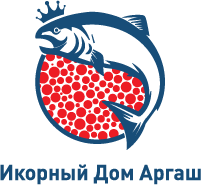 Политика конфиденциальностиПолитика конфиденциальности персональной информации (далее — Политика) действует в отношении всей информации, которую ООО «Аргаш» (ИНН 7713412190; КПП 771301001; ОГРН 1167746211401, юридический адрес: 125412 г. Москва, ул. Ангарская, д. 67, корп. 3, комн. 12; телефон: +7 (495) 798-93-44; e-mail: info@ikra-argash.ru), далее Оператор, может получить о Пользователе во время использования сайта http://ikra-argash.ru/ и других ресурсов Оператора, далее Сервисов.Использование Сервисов означает безоговорочное согласие Пользователя с настоящей Политикой и указанными в ней условиями обработки его персональной информации; в случае несогласия с этими условиями Пользователь должен воздержаться от использования Сервисов.Обрабатываемая персональная информация ПользователейВ рамках настоящей Политики под «персональной информацией Пользователя» понимаются:Персональная информация, которую Пользователь предоставляет о себе самостоятельно при регистрации или в процессе использования Сервисов, включая персональные данные Пользователя.Данные, которые автоматически передаются Сервисам в процессе их использования с помощью установленного на устройстве Пользователя программного обеспечения, в том числе IP-адрес, данные файлов cookie, информация о браузере Пользователя (или иной программе, с помощью которой осуществляется доступ к Сервисам), технические характеристики оборудования и программного обеспечения, используемых Пользователем, дата и время доступа к Сервисам, адреса запрашиваемых страниц и иная подобная информация.Цели обработки персональной информации ПользователейОператор собирает и хранит минимально необходимую персональную информацию, которая требуется для условий настоящего Соглашения, уставной деятельности Оператора и нормального функционирования Сервисов, за исключением случаев, когда законодательством предусмотрено иное.Персональную информацию Пользователя Оператор обрабатывает в следующих целях:Предоставление Пользователю товаров и услуг Оператора.Рекламная и информационная деятельность Оператора, в рамках уставной деятельности Оператора и существующего законодательства, включая проведение информационных e-mail- и sms-рассылок, контроль результатов маркетинговых акций и пр.Осуществление клиентской поддержки и контроля удовлетворенности Пользователя.Условия обработки персональной информации Пользователей и её передачи третьим лицамОператор хранит и обрабатывает персональную информацию Пользователей в соответствии с внутренними регламентами и действующим законодательством.В отношении персональной информации Пользователя сохраняется ее конфиденциальность, кроме случаев, предусмотренных законодательством.Оператор вправе передать персональную информацию Пользователя третьим лицам в следующих случаях:Пользователь выразил согласие на такие действия.Передача предусмотрена российским или иным применимым законодательством в рамках установленной законодательством процедуры.Такая передача происходит в рамках продажи или иной передачи бизнеса (полностью или в части), при этом к приобретателю переходят все обязательства по соблюдению условий настоящей Политики применительно к полученной им персональной информации.При обработке персональных данных Пользователей Оператор руководствуется Федеральным законом РФ «О персональных данных».Изменение и удаление персональных данныхУдаление персональных данных по инициативе Оператора: в случае, если Оператор решит прекратить обработку персональных данных Пользователя, согласно уставной деятельности Оператора, внутренних нормативных актов и регламентов и действующего законодательства.Удаление и изменение личных персональных данных по инициативе Посетителя или его законного представителя: для этого Посетитель или его официальный представитель отправляет запрос на удаление или изменение своих персональных данных на почтовый адрес Оператора, согласно действующему законодательству.Оператор может продолжить обработку персональных данных Пользователя, после получения его запроса на удаление своих персональных данных, если это допускается или требуется действующим законодательством.Меры, применяемые для защиты персональных данных ПользователяОператор принимает необходимые и достаточные организационные и технические меры для защиты персональных данных Пользователя от неправомерного или случайного доступа, уничтожения, изменения, блокирования, копирования, распространения, а также от иных неправомерных действий с ней третьих лиц, согласно внутреннему регламенту Оператора и действующему законодательству.Изменение настоящей Политики конфиденциальностиОператор имеет право вносить изменения в настоящую Политику конфиденциальности. При внесении изменений в актуальной редакции указывается дата последнего обновления. Новая редакция Политики вступает в силу с момента ее размещения, если иное не предусмотрено новой редакцией Политики. Действующая редакция постоянно доступна на сайте Оператора.Дата публикации (дата последнего обновления): 27 марта 2018 года.